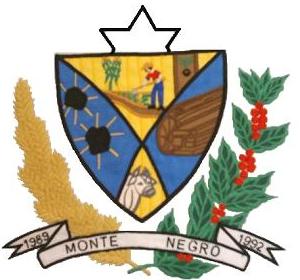 ESTADO DE RONDÔNIACÂMARA MUNICIPAL DE MONTE NEGRO-ROPODER LEGISLATIVOATA DA PRIMEIRA SESSÃO EXTRAORDINÁRIA, DO PRIMEIRO PERÍODO LEGISLATIVO, DO SEGUNDO ANO LEGISLATIVO, DA SEXTA LEGISLATURA DA CÂMARA MUNICIPAL DE MONTE NEGRO – RO, EM 06.02.2.014 ÀS 09h00min HORAS.Aos Seis dias do mês de Fevereiro do ano de dois mil e Quatorze as 09h00min horas, na Sala de Sessões, no Prédio da Câmara Municipal de Monte Negro-RO, reuniram-se sobre a presidência do vereador MARCIO JOSÉ DE OLIVEIRA – SDD, que constou com a presença dos seguintes vereadores: TERESA DE JESUS DIOGO PACHECO - PSDB, JOEL RODRIGUES MATEUS – PV, JOSÉ ANTONIO FRANCISCO DOS SANTOS – PSD, MARCOS ANTONIO DOS SANTOS – PTB, E ÂNGELO EMILIO – PT, JOEL RODRIGUES MATEUS – PV, DENIVALDO MENDONÇA - PSDB. Sendo registrada a ausência da vereadora MARCIA FAGUNDES – PSDB. Havendo quórum regimental e invocando a proteção divina o senhor presidente declarou aberta a sessão. Em seguida solicitou ao senhor secretario a leitura do dos Itens da ORDEM DO DIA da presente sessão, que constou: I – Item - Processo Legislativo Nº. 001/2014, assunto: Projeto de lei Nº. 631/2014, autoria Executivo Municipal, DISPOE: Autoriza abertura de credito adicional suplementar por superávit financeiro do exercício anterior do fundo Municipal de Saúde ao Orçamento vigente e da outras providências. II – Item – Processo legislativo Nº. 002/2014, assunto: Projeto de Lei Nº. 632/2014, autoria Executivo Municipal, DISPOE: Autoriza abertura de Credito Adicional Suplementar por superávit financeiro ao Orçamento Vigente e da outras providências. III – Item – Processo Legislativo Nº. 003/2014, Assunto: Projeto de Lei Nº. 633/2014, autoria Executivo Municipal, DISPOE: Autoriza a abertura de credito adicional especial por excesso de arrecadação ao orçamento vigente e dá outras providências. IV – Item – Processo Legislativo Nº. 004/2014, assunto: Projeto de Lei Nº. 634/2014, autoria Executivo Municipal, DISPÕE: Autoriza abertura de credito adicional suplementar por superávit financeiro do Exercício anterior do fundo Municipal de saúde ao Orçamento Vigente e dá outras Providências. Em seguida fez o uso da tribuna sendo o primeiro orador inscrito o vereador ÂNGELO EMILIO - PT, que iniciou cumprimentando o senhor presidente, os demais colegas vereadores e todo o publico presente. Continuando falou era muito importante à discussão da meteria principalmente do Projeto 631/14, onde constava um valor imenso de recurso do Exercício de dois mil e treze na área da saúde, mas viu também que dentro do relatório da planilha só falava em saúde. Falou ainda quantas vezes juntamente com os demais colegas vereadores ouviram tantas abobrinhas e também reclamações da população principalmente quando se falava em medicamentos, as vezes ate perdendo vidas, disse ainda que presenciaram do exercício de dois mil e treze cento e oitenta e nove mil, e quinhentos e cinquenta  reais, onde poderiam ter comprado pelo menos os medicamentos básicos para os hipertensos, onde chegavam na farmácia e não encontravam nenhum medicamentos usados, mas lamentavelmente tinham que colocar certas situações como um projeto de Lei que foi arquivado em dois mil e treze pela Casa de Lei que tratava da saúde bucal, foi mandado para casa com um valor mínimo, enquanto tinha um valor de cento e oitenta e nove mil reais parado, mas no modo de pensar o que estava acontecendo dentro do Município era falta de planejamento e também incompetência, principalmente dos secretariados, falando da própria secretaria  de saúde, era uma das coisas piores que encontravam no momento, sendo preciso fazer sessão extraordinária e votando para que a situação  fosse normalizada. Disse também que por outro lado tinha coisas boas, no qual o projeto 633/14, onde liberava o convênio da quadra poliesportiva da Escola Mario Palmério, onde foi resultado da ida em Brasília juntamente com o vereador Hélio e também o vereador José Antônio, levaram as documentações onde o Município já estava cadastrado no PAC, mas sempre precisava de alguém para estar cobrando, o qual recebeu um oficio do Padre Ton a semana passada que já estava liberado o recurso, em seguida agradeceu a todos. Em seguida fez o uso da tribuna sendo o segundo orador inscrito o vereador MARCOS ANTONIO DOS SANTOS – PTB, que iniciou agradecendo o senhor presidente, os demais colegas vereadores e todo o publico presente. Continuando disse o vereador Ângelo já tinha falado parte do que ia discursar, uma delas a falta de planejamento que existiu em dois mil e treze, referente a Secretaria de Saúde, no qual deixavam muitos tristes, onde muitas vezes presenciava a vereadora Teresa pedindo quanto ao Postinho de saúde do Distrito Massangana, que até o momento não foi atendida tudo estava no meio do mato, tanto o Postinho quanto o Hospital, falou ainda comparando a Secretaria de saúde não podia acontecer tal situação, falou também  será que não tinham perdido alguns Munícipes por falta de remédio em dois mil e treze, foi desagradável em saber que o PCCS não funcionou por não ter dinheiro, a farmácia tinha dinheiro, mas não tinha  remédio, tinha também o RX, que tanto a vereadora Teresa tinha cobrado, o qual pediu aos nobres pares que juntos abrissem crédito de cinco por cento, no qual o Prefeito tinha que trabalhar, mas desde que acompanhassem a fundo. Disse também que já tinham votado em recursos como todos sabiam que era um clamor seu a construção do Colégio da Linha C-25, tinham votados em dois projetos, mas durante a semana conversando com a secretaria disse que não tinha nem ideia de quando começar a obra, falou ainda que isso deixou muito triste, mas as crianças que ficavam a mercê da sorte, com recursos que podiam ter sidos gastos, no qual estavam reaprovando,em seguida deixou um apelo aos pais que acompanhasse de perto os projetos, e também os nobres colegas não só votar, mas também acompanhar no dia a dia. Falou também aos membros da Comissão de Orçamento e também aos colegas vereadores que a partir do dia dezessete estavam de volta do recesso, fazendo reuniões antes de acontecer às sessões, cercando para que coisas como essas não viessem acontecer. Em seguida agradeceu a presença de todos. E não havendo oradores inscritos para discussão da matéria passou – se para votação do requerimento do Projeto de Lei Nº. 631/2014, autoria Executivo Municipal, DISPOE: Autoriza abertura de credito adicional suplementar por superávit financeiro do exercício anterior do fundo Municipal de Saúde ao Orçamento vigente e da outras providências, sendo, tramite da matéria, em única discussão e votação Simbólica, Base Legal, maioria Simples de votos, ficando, portanto aprovado o requerimento por 07 (sete) votos favorável, 01 (uma) ausência e nenhum voto contrario. Em seguida passou – se para votação do Projeto de Lei Nº. 631/2014, autoria Executivo Municipal, sendo: tramite da matéria, única discussão e votação Nominal, Base Legal, Maioria Absoluta de votos, ficando, portanto aprovado o referido Projeto por 07 (sete) votos favorável, 01 (uma) ausência, e nenhum voto contrário. II – Item - Processo legislativo Nº. 002/2014, assunto: Projeto de Lei Nº. 632/2014, autoria Executivo Municipal, DISPOE: Autoriza abertura de Credito Adicional Suplementar por superávit financeiro ao Orçamento Vigente e da outras providências. E não havendo oradores inscritos para discussão da matéria passou – se para votação do requerimento, sendo: tramite da matéria, em única discussão e votação Simbólica, Base Legal, maioria Simples de votos, ficando, portanto aprovado o requerimento por 07 (sete) votos favorável, 01 (uma) ausência e nenhum voto contrario. Em seguida passou - se para votação do Projeto de Lei Nº. 632/2014, autoria Executivo Municipal, sendo: tramite da matéria, única discussão e votação Nominal, Base Legal, Maioria Absoluta de Votos, ficando, portanto aprovado o referido Projeto por 07 (sete) votos favorável, 01 (uma) ausência, e nenhum voto contrário.  III - Item – Processo Legislativo Nº. 003/2014, Assunto: Projeto de Lei Nº. 633/2014, autoria Executivo Municipal, DISPOE: Autoriza a abertura de credito adicional especial por excesso de arrecadação ao orçamento vigente e dá outras providências. E não havendo oradores inscritos para discussão da matéria passou – se para votação do requerimento do Projeto de Lei Nº. 633/2014, autoria Executivo Municipal, sendo, tramite da matéria, em única discussão e votação Simbólica, Base Legal, maioria Simples de votos, ficando, portanto aprovado o requerimento por 07 (sete) votos favorável, 01 (uma) ausência e nenhum voto contrario. Em seguida passou – se para votação do Projeto, sendo: tramite da matéria, única discussão e votação Nominal, base legal maioria absoluta de votos, ficando, portanto aprovado o referido projeto por 07 (sete) votos favoráveis, 01 (uma) ausência, e nenhum voto contrário. IV – Item -Processo Legislativo Nº. 004/2014, assunto: Projeto de Lei Nº. 634/2014, autoria Executivo Municipal, DISPÕE: Autoriza abertura de credito adicional suplementar por superávit financeiro do Exercício anterior do fundo Municipal de saúde ao Orçamento Vigente e dá outras Providências. E não havendo oradores inscritos para discussão da matéria passou – se para votação do requerimento do Projeto de Lei Nº. 634/2014, autoria Executivo Municipal, sendo: tramite da matéria, em única discussão e votação Simbólica, Base Legal, maioria Simples de votos, ficando, portanto aprovado o requerimento por 07 (sete) votos favorável, 01 (uma) ausência e nenhum voto contrario. Em seguida passou – se para votação do Projeto, sendo: tramite da matéria, única discussão e votação Nominal, base legal maioria absoluta de votos, ficando, portanto aprovado o referido projeto por 07 (sete) votos favoráveis, 01 (uma) ausência, e nenhum voto contrário. E não havendo mais nada a ser deliberado na ORDEM DO DIA, o senhor Presidente declarou encerrada a sessão, convocando os senhores vereadores e público presente para próxima Sessão Ordinária a ser realizada no dia 17 de Fevereiro de 2014, às 09h00min, e solicitou a mim 1º secretário que lavrasse o presente Ata a qual após lida e se aprovada, seguirá assinada por mim e demais membros da Mesa Diretora. Sala de Sessões 06 de Fevereiro  de 2014.__________________________                                    __________________________   Marcio José de Oliveira                                                Teresa de Jesus D. Pacheco        Presidente/CMMN                                                               Vice-Pres./CMMN.                                          ______________________                                                 ________________________  Joel Rodrigues Mateus                                                            Hélio F. dos Santos     1º Secret/CMMN                                                                      2° Secret/CMMN